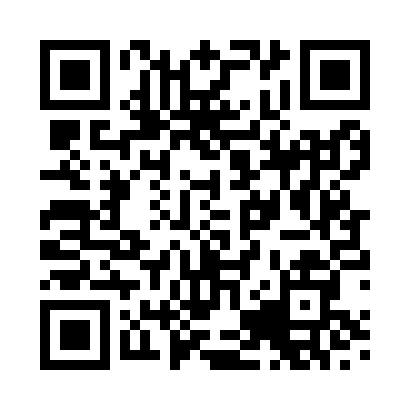 Prayer times for Nantgaredig, Pembrokeshire, UKMon 1 Jul 2024 - Wed 31 Jul 2024High Latitude Method: Angle Based RulePrayer Calculation Method: Islamic Society of North AmericaAsar Calculation Method: HanafiPrayer times provided by https://www.salahtimes.comDateDayFajrSunriseDhuhrAsrMaghribIsha1Mon3:115:021:216:589:3911:302Tue3:125:031:216:579:3911:303Wed3:125:041:216:579:3811:294Thu3:135:051:216:579:3811:295Fri3:135:051:216:579:3711:296Sat3:145:061:226:579:3611:297Sun3:145:071:226:579:3611:298Mon3:155:081:226:569:3511:289Tue3:155:091:226:569:3411:2810Wed3:165:101:226:569:3411:2811Thu3:175:111:226:559:3311:2712Fri3:175:121:226:559:3211:2713Sat3:185:141:236:549:3111:2714Sun3:195:151:236:549:3011:2615Mon3:195:161:236:539:2911:2616Tue3:205:171:236:539:2811:2517Wed3:215:181:236:529:2711:2518Thu3:215:201:236:529:2611:2419Fri3:225:211:236:519:2411:2420Sat3:235:221:236:509:2311:2321Sun3:235:241:236:509:2211:2222Mon3:245:251:236:499:2111:2223Tue3:255:261:236:489:1911:2124Wed3:255:281:236:479:1811:2025Thu3:265:291:236:479:1611:2026Fri3:275:311:236:469:1511:1927Sat3:285:321:236:459:1311:1828Sun3:285:341:236:449:1211:1729Mon3:295:351:236:439:1011:1730Tue3:305:371:236:429:0911:1631Wed3:305:381:236:419:0711:15